Dijeljenje brojeva do 1000UPUTA ZA UČENIKEOtvori udžbenik na stranici 59.Promotri 1. zadatak i prisjeti se dijeljenja brojeva do 100. Danas ćemo proširiti naše znanje i učiti dijeliti do 1000.Izračunaj 1. zadatak. Ako točno računaš, rezultati su 9, 9, 4 i 9.Promotri 2. zadatak, izgovaraj naglas i upisuj točne faktore i umnožak.Pažljivo pročitaj 3. zadatak i prisjeti se da najprije množimo i dijelimo, a onda zbrajamo i oduzimamo. Pokušaj riješiti 3. zadatak. Pripazi na 3. zadatak u prvome stupcu! Rješenja su: 44, 59, 6, 54, 70 i 3.Pročitaj 4. zadatak. Uoči nepoznati faktor i pokušaj riješiti zadatke.uoči da je nepoznati faktor označen slovom auoči da smo 63 podijelili sa 7 (rezultat je 9)uoči da je nepoznati faktor a=9Pažljivo pročitaj 5. zadatak. Količnike upiši iznad zadatka i upiši ispravan znak.Ako si u prilici, neka odrasli provjere tvoja rješenja.UPUTA ZA RODITELJEProvjerite kako je vaše dijete riješilo zadatke u udžbeniku na stranici 59.Potaknite dijete da postupke računanja izgovara naglas (naprimjer, zadatak 2.)Dodatni zadatci nalaze se u radnoj bilježnici na stranici 55.UDŽBENIK	RADNA BILJEŽNICA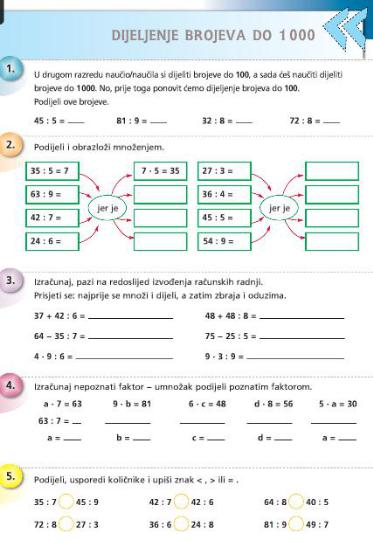 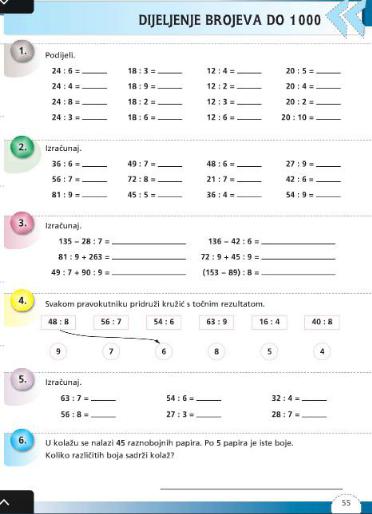 